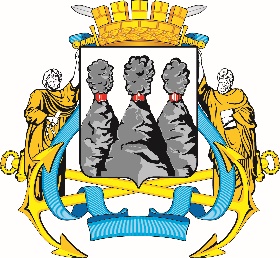 Ленинская ул., д. 14, Петропавловск-Камчатский, 683000Тел. (4152)30-25-80 (2450), факс (4152)42-52-29, e-mail: duma@pkgo.ru, duma.pkgo.ru ПРОТОКОЛ заседания Комитета Городской	 Думы Петропавловск-Камчатского городского округа по бюджету, финансам и экономикеот 29.10.2018г.Петропавловск-Камчатский,ул. Ленинская, д. 14, зал заседаний № 429Время начала: 1530 часовВремя окончания: 1730 часовПредседательствующий:Присутствовали:Отсутствовали:Приглашенные:ПОВЕСТКА ДНЯ:1. Информация руководителей Управления экономического развития и имущественных отношений и Управления архитектуры, градостроительства и земельных отношений администрации Петропавловск-Камчатского о динамике погашения задолженности по арендной плате за использование муниципального имущества, а также об организации работы, направленной на пополнение доходной части бюджета Петропавловск-Камчатского городского округа за счет арендной платы за использование муниципального имуществаДокл.: Позднякова Е.С., Пась О.П.2. Информация о ходе реализации муниципальных программ в Петропавловск-Камчатском городском округе по итогам 9 месяцев текущего года	Докл.: Позднякова Е.С.	3. (5.7) Об утверждении Плана мероприятий по противодействию коррупции                               в Петропавловск-Камчатском городском округе  на 2018-2021 годыДокл.: Брызгин К.В.4. (5.8) О принятии решения о бюджете Петропавловск-Камчатского городского округа                     на 2019 год и плановый период 2020-2021 годов Докл.: Чубкова О.С.5. (5.9) Об утверждении Прогнозного плана приватизации муниципального имущества Петропавловск-Камчатского городского округа на 2019 год и плановый период 2020-2021 годов Докл.: Позднякова Е.С.6. (5.10) О принятии решения о внесении изменения 
в Решение Городской Думы Петропавловск-Камчатского городского округа 
от 23.08.2017 № 1357-р «Об утверждении Прогнозного плана приватизации муниципального имущества Петропавловск-Камчатского городского округа на 2018 год и плановый период                2019-2020»Докл.: Позднякова Е.С.7. РазноеГолосовали: «за»-7, «против»-0, «воздержалось»-0.ГОРОДСКАЯ ДУМАПЕТРОПАВЛОВСК-КАМЧАТСКОГОГОРОДСКОГО ОКРУГАКОМИТЕТ ПО БЮДЖЕТУ, ФИНАНСАМ И ЭКОНОМИКЕМонахова Г.В.-председатель Городской Думы Петропавловск-Камчатского городского округа Березенко А.В.-депутат Городской Думы Петропавловск-Камчатского городского округа по единому муниципальному избирательному округу;Воровский А.В.-депутат Городской Думы Петропавловск-Камчатского городского округа по избирательному округу № 5;Колядка В.В.-депутат Городской Думы Петропавловск-Камчатского городского округа по единому муниципальному избирательному округу;Оськин С.В.-депутат Городской Думы Петропавловск-Камчатского городского округа по избирательному округу № 7;Прудкий Д.А.-депутат Городской Думы Петропавловск-Камчатского городского округа по избирательному округу № 4;Толмачев И.Ю.-депутат Городской Думы Петропавловск-Камчатского городского округа по избирательному округу № 2.Ванюшкин С.А.-депутат Городской Думы Петропавловск-Камчатского городского округа по единому муниципальному избирательному округу;Кронов А.А.-депутат Городской Думы Петропавловск-Камчатского городского округа по избирательному округу № 3;Мелехина Т.В.-депутат Городской Думы Петропавловск-Камчатского городского округа по избирательному округу № 5Иванова Ю.Н.-первый заместитель Главы администрации Петропавловск–Камчатского городского округаЛыскович В.В.-председатель Контрольно-счетной палаты Петропавловск–Камчатского городского округа; Брызгин К.В.-заместитель Главы администрации Петропавловск–Камчатского городского округа – руководитель Управления делами администрации Петропавловск-Камчатского городского округа;Чубкова О.С.-заместитель Главы администрации Петропавловск-Камчатского городского округа – руководитель Управления финансов администрации Петропавловск-Камчатского городского округаПозднякова Е.С.-заместитель Главы администрации Петропавловск-Камчатского городского округа – руководитель Управления экономического развития и имущественных отношений администрации Петропавловск-Камчатского городского округаПась О.С.-и.о. руководителя Управления архитектуры, градостроительства и земельных отношений администрации Петропавловск-Камчатского городского округаГаспарян А.А.-заместитель начальника правового отдела Управления делами администрации Петропавловск-Камчатского городского округа;Борисенко А.А.депутат Городской Думы Петропавловск-Камчатского городского округа по избирательному округу № 3;Зикратов А.В.-депутат Городской Думы Петропавловск-Камчатского городского округа по избирательному округу № 1;Кадачигова Д.С.-депутат Городской Думы Петропавловск-Камчатского городского округа по единому муниципальному избирательному округу.Присутствовали работники аппарата Городской Думы Петропавловск-Камчатского городского округа:Присутствовали работники аппарата Городской Думы Петропавловск-Камчатского городского округа:Присутствовали работники аппарата Городской Думы Петропавловск-Камчатского городского округа:Головань А.А.-руководитель аппарата Городской Думы Петропавловск-Камчатского городского округа;Грузинская О.В. -консультант отдела по обеспечению деятельности органов и депутатских объединений Городской Думы управления информационного и общего обеспечения работы аппарата Городской Думы Петропавловск-Камчатского городского округа;Ерофеева Т.Е.-и.о. начальника юридического отдела управления по организационно-правовому обеспечению работы аппарата Городской Думы Петропавловск-Камчатского городского округа;Умярова Н.А.-и.о. начальника информационного отдела управления информационного и общего обеспечения работы аппарата Городской Думы Петропавловск-Камчатского городского округа.1. СЛУШАЛИ:Информация руководителей Управления экономического развития и имущественных отношений и Управления архитектуры, градостроительства и земельных отношений администрации Петропавловск-Камчатского о динамике погашения задолженности по арендной плате за использование муниципального имущества, а также об организации работы, направленной на пополнение доходной части бюджета Петропавловск-Камчатского городского округа за счет арендной платы за использование муниципального имуществаВЫСТУПИЛИ:Монахова Г.В., Позднякова Е.С., Пась О.С., Чубкова О.С., Оськин С.В., Колядка В.В.РЕШИЛИ:1. Рекомендовать администрации Петропавловск-Камчатского городского округа продолжить работу, направленную на пополнение доходной части бюджета Петропавловск-Камчатского городского округа за счет арендной платы за использование муниципального имущества2. В 1 квартале 2019 года заслушать информацию Управления экономического развития и имущественных отношений и Управления архитектуры, градостроительства и земельных отношений администрации Петропавловск-Камчатского городского округа (в качестве администраторов доходов)                о динамике погашения задолженности по арендной плате за использование муниципального имущества на заседании Комитета по бюджету, финансам и экономике       (Решение принимается открытым голосованием: «за»-7, единогласно)2. СЛУШАЛИ:Информация о ходе реализации муниципальных программ в Петропавловск-Камчатском городском округе по итогам 9 месяцев текущего годаВЫСТУПИЛИ:Монахова Г.В., Позднякова Е.С., Колядка В.В.РЕШИЛИ:1. Информацию принять к сведению2. Комитету  Городской Думы Петропавловск-Камчатского городского округа по бюджету, финансам и экономике запланировать рассмотрение информации о реализации муниципальных программ в 2018 году по итогам года в апреле 2019 года       (Решение принимается открытым голосованием: «за»-7, единогласно)3. СЛУШАЛИ:Об утверждении Плана мероприятий по противодействию коррупции                    в Петропавловск-Камчатском городском округе  на 2018-2021 годыВЫСТУПИЛИ:Монахова Г.В., Брызгин К.В.РЕШИЛИ:Одобрить проект правового акта и рекомендовать Городской Думе принять правовой акт в целом        (Решение принимается открытым голосованием: «за»-7, единогласно)4. СЛУШАЛИ:О принятии решения о бюджете Петропавловск-Камчатского городского округа на 2019 год и плановый период 2020-2021 годов ВЫСТУПИЛИ:Монахова Г.В., Чубкова О.С., Лыскович В.В., Позднякова Е.С., Брызгин К.В., Оькин С.В., Колядка В.В.РЕШИЛИ:1. Одобрить проект правового акта и рекомендовать Городской Думе принять правовой акт в целом 2. Администрации Петропавловск-Камчатского городского округа совместно               с Контрольно-счетной палатой Петропавловск-Камчатского городского округа доработать при необходимости вопросы, отраженные в экспертном заключении Контрольно-счетной палаты Петропавловск-Камчатского городского округа       (Решение принимается открытым голосованием: «за»-6, «против»-1, «воздержалось»-0)5. СЛУШАЛИ:Об утверждении Прогнозного плана приватизации муниципального имущества Петропавловск-Камчатского городского округа на 2019 год                           и плановый период 2020-2021 годов ВЫСТУПИЛИ:Монахова Г.В.РЕШИЛИ:Рассмотреть вопрос на заседании Комитета  Городской Думы Петропавловск-Камчатского городского округа по собственности, земельным отношениям, предпринимательству и инвестициям       (Решение принимается открытым голосованием: «за»-7, единогласно)6. СЛУШАЛИ:О принятии решения о внесении изменения в Решение Городской Думы Петропавловск-Камчатского городского округа от 23.08.2017 № 1357-р                 «Об утверждении Прогнозного плана приватизации муниципального имущества Петропавловск-Камчатского городского округа на 2018 год и плановый период 2019-2020»ВЫСТУПИЛИ:Монахова Г.В.РЕШИЛИ:Рассмотреть вопрос на заседании Комитета  Городской Думы Петропавловск-Камчатского городского округа по собственности, земельным отношениям, предпринимательству и инвестициям       (Решение принимается открытым голосованием: «за»-7, единогласно)Председатель Городской Думы Петропавловск-Камчатского городского округа - председатель Комитета по бюджету, финансам и экономике                                                       Г.В. МонаховаПротокол вела:Консультант отдела по обеспечению деятельности органов и депутатских объединений Городской Думы управления информационного и общего обеспечения работы аппарата Городской Думы Петропавловск-Камчатского городского округа                                                  О.В. Грузинская